Name/ID#: 			Date: 	TIMELINE FOLLOWBACK CALENDAR: 2027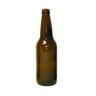 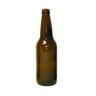 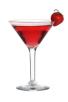 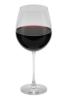 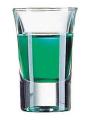 2027SUNMONTUESWEDTHURSFRISAT1 New Year’s Day2J3456789A10111213141516N1718M. Luther King  Day19202122232425262728293031123456F78910111213E14 Valentine’s Day15 President’s Day 1617181920B2122232425262728123456M78910111213A14151617 St. Patrick’s Day1819 20R212223242526   Good Friday2728 Easter2930311 2 3A4 5 678910P11121314151617R1819202122 Passover23242526272829301M2345678A9 Mother’s Day101112131415Y1617 18192021222324 25262728293031Memorial Day2027SUNMONTUESWEDTHURSFRISAT12345J6789101112U13141516171819N20 Father’s Day212223242526272829301 23J4 Independence Day 5678910U11121314151617L1819202122232425262728293031A12 34567U891011121314G15161718192021222324252627282930311234S56  Labor Day7891011 E12131415161718P1920  2122232425262728293012  Rosh HashanahO3456789C1011Yom Kippur1213141516T171819202122232425262728293031 Halloween12 3456N7891011  Veterans’ Day1213O14151617181920V2122232425 Thanksgiving 26272829301234 D567891011E12131415161718C1920 21222324  Hanukkah25 Christmas 262728293031